EXCHANGE SEMESTER CREDIT REQUEST FORM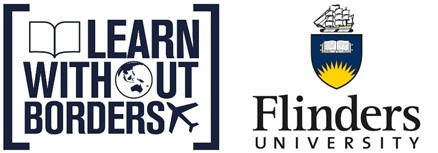 Complete an exchange semester credit request form for each preferred exchange host institution and indicate if it is your 1st or 2nd preference.In the space provided below provide links to the course/topic names for proposed exchange institution and attach a course outline/syllabus for each topic/course (if available).Submit this form via upload to your College(s) office via Ask Flinders. *Note if you’re completing a double degree this form should go to each College office.Please complete each section of this form with as much detail as possible. If you require additional assistance completing this form, attend an exchange application workshop or contact lwb@flinders.edu.au.Your College office(s) will review your request for credit approval and assess if an exchange will be possible at the selected host institution. If approved your College will provide you with a credit approval letter for each of your preferred host institutions.STUDY PLANSTUDENT FULL NAMESTUDENT FULL NAMESTUDENT FULL NAMESTUDENT FULL NAMESTUDENT FULL NAMESTUDY PLANSTUDENT NUMBERSTUDENT NUMBERSTUDENT NUMBERSTUDENT NUMBERSTUDENT NUMBERSTUDY PLANCOURSE NAMECOURSE NAMECOURSE NAMECOURSE NAMECOURSE NAMESTUDY PLANUNIT CREDIT EQUIVALENCE (See Recommended Full Academic Load at ExchangeUniversities for Full Flinders Credit)UNIT CREDIT EQUIVALENCE (See Recommended Full Academic Load at ExchangeUniversities for Full Flinders Credit)UNIT CREDIT EQUIVALENCE (See Recommended Full Academic Load at ExchangeUniversities for Full Flinders Credit)UNIT CREDIT EQUIVALENCE (See Recommended Full Academic Load at ExchangeUniversities for Full Flinders Credit)UNIT CREDIT EQUIVALENCE (See Recommended Full Academic Load at ExchangeUniversities for Full Flinders Credit)STUDY PLANPROPOSED EXCHANGE HOST INSTITUTION NAME  1st preference  (select preference if known)                                         2nd preference PROPOSED EXCHANGE HOST INSTITUTION NAME  1st preference  (select preference if known)                                         2nd preference PROPOSED EXCHANGE HOST INSTITUTION NAME  1st preference  (select preference if known)                                         2nd preference PROPOSED EXCHANGE HOST INSTITUTION NAME  1st preference  (select preference if known)                                         2nd preference PROPOSED EXCHANGE HOST INSTITUTION NAME  1st preference  (select preference if known)                                         2nd preference STUDY PLANPROPOSED EXCHANGE PERIOD (SPECIFY EXCHANGE SEMESTER) I.E. FLINDERS SEMESTER 1 OR 2 AND CALENDAR YEARPROPOSED EXCHANGE PERIOD (SPECIFY EXCHANGE SEMESTER) I.E. FLINDERS SEMESTER 1 OR 2 AND CALENDAR YEARPROPOSED EXCHANGE PERIOD (SPECIFY EXCHANGE SEMESTER) I.E. FLINDERS SEMESTER 1 OR 2 AND CALENDAR YEARPROPOSED EXCHANGE PERIOD (SPECIFY EXCHANGE SEMESTER) I.E. FLINDERS SEMESTER 1 OR 2 AND CALENDAR YEARPROPOSED EXCHANGE PERIOD (SPECIFY EXCHANGE SEMESTER) I.E. FLINDERS SEMESTER 1 OR 2 AND CALENDAR YEARSTUDY PLANTHE STUDENT HAS IDENTIFIED TOPICS THAT THEY CAN POTENTIALLY STUDY WHILST ON EXCHANGE AND HAS PROVIDED A LIST OF BACK-UP TOPICS. THE STUDENT IS RESPONSIBLE FOR PROVIDING THE NECESSARY DOCUMENT(S) FROM THEIR PROPOSED EXCHANGE INSTITUTION TO ASSIST IN THE APPROVAL OF THEIR PROPOSED STUDY PLAN. THE TOPIC/COURSE CO-ORDINATORS/ADMINISTRATIVE OFFICER (ACADEMIC) ARE REQUESTED, WHERE APPROPRIATE TO APPROVE THE HOST INSTITUTION TOPICS FOR EXCHANGE.THE STUDENT HAS IDENTIFIED TOPICS THAT THEY CAN POTENTIALLY STUDY WHILST ON EXCHANGE AND HAS PROVIDED A LIST OF BACK-UP TOPICS. THE STUDENT IS RESPONSIBLE FOR PROVIDING THE NECESSARY DOCUMENT(S) FROM THEIR PROPOSED EXCHANGE INSTITUTION TO ASSIST IN THE APPROVAL OF THEIR PROPOSED STUDY PLAN. THE TOPIC/COURSE CO-ORDINATORS/ADMINISTRATIVE OFFICER (ACADEMIC) ARE REQUESTED, WHERE APPROPRIATE TO APPROVE THE HOST INSTITUTION TOPICS FOR EXCHANGE.THE STUDENT HAS IDENTIFIED TOPICS THAT THEY CAN POTENTIALLY STUDY WHILST ON EXCHANGE AND HAS PROVIDED A LIST OF BACK-UP TOPICS. THE STUDENT IS RESPONSIBLE FOR PROVIDING THE NECESSARY DOCUMENT(S) FROM THEIR PROPOSED EXCHANGE INSTITUTION TO ASSIST IN THE APPROVAL OF THEIR PROPOSED STUDY PLAN. THE TOPIC/COURSE CO-ORDINATORS/ADMINISTRATIVE OFFICER (ACADEMIC) ARE REQUESTED, WHERE APPROPRIATE TO APPROVE THE HOST INSTITUTION TOPICS FOR EXCHANGE.THE STUDENT HAS IDENTIFIED TOPICS THAT THEY CAN POTENTIALLY STUDY WHILST ON EXCHANGE AND HAS PROVIDED A LIST OF BACK-UP TOPICS. THE STUDENT IS RESPONSIBLE FOR PROVIDING THE NECESSARY DOCUMENT(S) FROM THEIR PROPOSED EXCHANGE INSTITUTION TO ASSIST IN THE APPROVAL OF THEIR PROPOSED STUDY PLAN. THE TOPIC/COURSE CO-ORDINATORS/ADMINISTRATIVE OFFICER (ACADEMIC) ARE REQUESTED, WHERE APPROPRIATE TO APPROVE THE HOST INSTITUTION TOPICS FOR EXCHANGE.THE STUDENT HAS IDENTIFIED TOPICS THAT THEY CAN POTENTIALLY STUDY WHILST ON EXCHANGE AND HAS PROVIDED A LIST OF BACK-UP TOPICS. THE STUDENT IS RESPONSIBLE FOR PROVIDING THE NECESSARY DOCUMENT(S) FROM THEIR PROPOSED EXCHANGE INSTITUTION TO ASSIST IN THE APPROVAL OF THEIR PROPOSED STUDY PLAN. THE TOPIC/COURSE CO-ORDINATORS/ADMINISTRATIVE OFFICER (ACADEMIC) ARE REQUESTED, WHERE APPROPRIATE TO APPROVE THE HOST INSTITUTION TOPICS FOR EXCHANGE.THE STUDENT HAS IDENTIFIED TOPICS THAT THEY CAN POTENTIALLY STUDY WHILST ON EXCHANGE AND HAS PROVIDED A LIST OF BACK-UP TOPICS. THE STUDENT IS RESPONSIBLE FOR PROVIDING THE NECESSARY DOCUMENT(S) FROM THEIR PROPOSED EXCHANGE INSTITUTION TO ASSIST IN THE APPROVAL OF THEIR PROPOSED STUDY PLAN. THE TOPIC/COURSE CO-ORDINATORS/ADMINISTRATIVE OFFICER (ACADEMIC) ARE REQUESTED, WHERE APPROPRIATE TO APPROVE THE HOST INSTITUTION TOPICS FOR EXCHANGE.THE STUDENT HAS IDENTIFIED TOPICS THAT THEY CAN POTENTIALLY STUDY WHILST ON EXCHANGE AND HAS PROVIDED A LIST OF BACK-UP TOPICS. THE STUDENT IS RESPONSIBLE FOR PROVIDING THE NECESSARY DOCUMENT(S) FROM THEIR PROPOSED EXCHANGE INSTITUTION TO ASSIST IN THE APPROVAL OF THEIR PROPOSED STUDY PLAN. THE TOPIC/COURSE CO-ORDINATORS/ADMINISTRATIVE OFFICER (ACADEMIC) ARE REQUESTED, WHERE APPROPRIATE TO APPROVE THE HOST INSTITUTION TOPICS FOR EXCHANGE.THE STUDENT HAS IDENTIFIED TOPICS THAT THEY CAN POTENTIALLY STUDY WHILST ON EXCHANGE AND HAS PROVIDED A LIST OF BACK-UP TOPICS. THE STUDENT IS RESPONSIBLE FOR PROVIDING THE NECESSARY DOCUMENT(S) FROM THEIR PROPOSED EXCHANGE INSTITUTION TO ASSIST IN THE APPROVAL OF THEIR PROPOSED STUDY PLAN. THE TOPIC/COURSE CO-ORDINATORS/ADMINISTRATIVE OFFICER (ACADEMIC) ARE REQUESTED, WHERE APPROPRIATE TO APPROVE THE HOST INSTITUTION TOPICS FOR EXCHANGE.STUDY PLANHOST INSTITUTIONHOST INSTITUTIONHOST INSTITUTIONHOST INSTITUTIONHOST INSTITUTIONHOST INSTITUTIONFLINDERS UNIVERSITYFLINDERS UNIVERSITYSTUDY PLANTOPIC CODETOPIC NAME - PLEASE INCLUDE LINK TO COURSE SUMMARY OR ATTACH SYLLABUS TO ASK FLINDERS REQUEST (IF AVAILABLE)TOPIC NAME - PLEASE INCLUDE LINK TO COURSE SUMMARY OR ATTACH SYLLABUS TO ASK FLINDERS REQUEST (IF AVAILABLE)  UNIT VALUE  UNIT VALUE  UNIT VALUETOPIC EQUIVALENT NAME OR ELECTIVE UNIT VALUESTUDY PLAN PREFERED TOPICS PREFERED TOPICSSTUDY PLANSTUDY PLANSTUDY PLANSTUDY PLANSTUDY PLANSTUDY PLANSTUDY PLANTOTAL VALUETOTAL VALUETOTAL VALUETOTAL VALUESTUDY PLANSTUDY PLANBACK-UP TOPICSBACK-UP TOPICSSTUDY PLANSTUDY PLANSTUDY PLANSTUDY PLANSTUDY PLANSTUDY PLANSTUDY PLANDATEDATESTUDY PLANPRINTED NAMEPRINTED NAMESTUDY PLANCOLLEGECOLLEGESTUDY PLANEXCHANGE PROGRAM CREDIT WILL BE GRANTED UPON RECEIPT OF AN OFFICIAL TRANSCRIPT FROM THE EXCHANGE INSTITUTION, CONFIRMING THE SUCCESSFUL COMPLETION OF THE APPROVED PROGRAM. IT IS THE STUDENTS RESPONSIBILITY TO ENSURE THAT AN EXCHANGE TRANCRIPT IS PROVIDED TO THE COLLEGE OFFICE.EXCHANGE PROGRAM CREDIT WILL BE GRANTED UPON RECEIPT OF AN OFFICIAL TRANSCRIPT FROM THE EXCHANGE INSTITUTION, CONFIRMING THE SUCCESSFUL COMPLETION OF THE APPROVED PROGRAM. IT IS THE STUDENTS RESPONSIBILITY TO ENSURE THAT AN EXCHANGE TRANCRIPT IS PROVIDED TO THE COLLEGE OFFICE.EXCHANGE PROGRAM CREDIT WILL BE GRANTED UPON RECEIPT OF AN OFFICIAL TRANSCRIPT FROM THE EXCHANGE INSTITUTION, CONFIRMING THE SUCCESSFUL COMPLETION OF THE APPROVED PROGRAM. IT IS THE STUDENTS RESPONSIBILITY TO ENSURE THAT AN EXCHANGE TRANCRIPT IS PROVIDED TO THE COLLEGE OFFICE.EXCHANGE PROGRAM CREDIT WILL BE GRANTED UPON RECEIPT OF AN OFFICIAL TRANSCRIPT FROM THE EXCHANGE INSTITUTION, CONFIRMING THE SUCCESSFUL COMPLETION OF THE APPROVED PROGRAM. IT IS THE STUDENTS RESPONSIBILITY TO ENSURE THAT AN EXCHANGE TRANCRIPT IS PROVIDED TO THE COLLEGE OFFICE.EXCHANGE PROGRAM CREDIT WILL BE GRANTED UPON RECEIPT OF AN OFFICIAL TRANSCRIPT FROM THE EXCHANGE INSTITUTION, CONFIRMING THE SUCCESSFUL COMPLETION OF THE APPROVED PROGRAM. IT IS THE STUDENTS RESPONSIBILITY TO ENSURE THAT AN EXCHANGE TRANCRIPT IS PROVIDED TO THE COLLEGE OFFICE.EXCHANGE PROGRAM CREDIT WILL BE GRANTED UPON RECEIPT OF AN OFFICIAL TRANSCRIPT FROM THE EXCHANGE INSTITUTION, CONFIRMING THE SUCCESSFUL COMPLETION OF THE APPROVED PROGRAM. IT IS THE STUDENTS RESPONSIBILITY TO ENSURE THAT AN EXCHANGE TRANCRIPT IS PROVIDED TO THE COLLEGE OFFICE.EXCHANGE PROGRAM CREDIT WILL BE GRANTED UPON RECEIPT OF AN OFFICIAL TRANSCRIPT FROM THE EXCHANGE INSTITUTION, CONFIRMING THE SUCCESSFUL COMPLETION OF THE APPROVED PROGRAM. IT IS THE STUDENTS RESPONSIBILITY TO ENSURE THAT AN EXCHANGE TRANCRIPT IS PROVIDED TO THE COLLEGE OFFICE.EXCHANGE PROGRAM CREDIT WILL BE GRANTED UPON RECEIPT OF AN OFFICIAL TRANSCRIPT FROM THE EXCHANGE INSTITUTION, CONFIRMING THE SUCCESSFUL COMPLETION OF THE APPROVED PROGRAM. IT IS THE STUDENTS RESPONSIBILITY TO ENSURE THAT AN EXCHANGE TRANCRIPT IS PROVIDED TO THE COLLEGE OFFICE.A FLINDERS UNIVERSITY COURSE COORDINATOR/ENROLMENT COURSE ADVISOR (ECA)  IS REQUIRED TO ACKNOWLEDGE THAT YOU INTEND TO PARTICIPATE IN AN EXCHANGE PROGRAM WHILE STILL MEETING THE REQUIREMENTS OF YOUR DEGREE PROGRAM. UPON ACCEPTANCE TO THE PROGRAM, APPROVAL OF YOUR STUDY PLAN WITH THE EXCHANGE HOST WILL BE REQUIRED.A FLINDERS UNIVERSITY COURSE COORDINATOR/ENROLMENT COURSE ADVISOR (ECA)  IS REQUIRED TO ACKNOWLEDGE THAT YOU INTEND TO PARTICIPATE IN AN EXCHANGE PROGRAM WHILE STILL MEETING THE REQUIREMENTS OF YOUR DEGREE PROGRAM. UPON ACCEPTANCE TO THE PROGRAM, APPROVAL OF YOUR STUDY PLAN WITH THE EXCHANGE HOST WILL BE REQUIRED.A FLINDERS UNIVERSITY COURSE COORDINATOR/ENROLMENT COURSE ADVISOR (ECA)  IS REQUIRED TO ACKNOWLEDGE THAT YOU INTEND TO PARTICIPATE IN AN EXCHANGE PROGRAM WHILE STILL MEETING THE REQUIREMENTS OF YOUR DEGREE PROGRAM. UPON ACCEPTANCE TO THE PROGRAM, APPROVAL OF YOUR STUDY PLAN WITH THE EXCHANGE HOST WILL BE REQUIRED.A FLINDERS UNIVERSITY COURSE COORDINATOR/ENROLMENT COURSE ADVISOR (ECA)  IS REQUIRED TO ACKNOWLEDGE THAT YOU INTEND TO PARTICIPATE IN AN EXCHANGE PROGRAM WHILE STILL MEETING THE REQUIREMENTS OF YOUR DEGREE PROGRAM. UPON ACCEPTANCE TO THE PROGRAM, APPROVAL OF YOUR STUDY PLAN WITH THE EXCHANGE HOST WILL BE REQUIRED.A FLINDERS UNIVERSITY COURSE COORDINATOR/ENROLMENT COURSE ADVISOR (ECA)  IS REQUIRED TO ACKNOWLEDGE THAT YOU INTEND TO PARTICIPATE IN AN EXCHANGE PROGRAM WHILE STILL MEETING THE REQUIREMENTS OF YOUR DEGREE PROGRAM. UPON ACCEPTANCE TO THE PROGRAM, APPROVAL OF YOUR STUDY PLAN WITH THE EXCHANGE HOST WILL BE REQUIRED.A FLINDERS UNIVERSITY COURSE COORDINATOR/ENROLMENT COURSE ADVISOR (ECA)  IS REQUIRED TO ACKNOWLEDGE THAT YOU INTEND TO PARTICIPATE IN AN EXCHANGE PROGRAM WHILE STILL MEETING THE REQUIREMENTS OF YOUR DEGREE PROGRAM. UPON ACCEPTANCE TO THE PROGRAM, APPROVAL OF YOUR STUDY PLAN WITH THE EXCHANGE HOST WILL BE REQUIRED.A FLINDERS UNIVERSITY COURSE COORDINATOR/ENROLMENT COURSE ADVISOR (ECA)  IS REQUIRED TO ACKNOWLEDGE THAT YOU INTEND TO PARTICIPATE IN AN EXCHANGE PROGRAM WHILE STILL MEETING THE REQUIREMENTS OF YOUR DEGREE PROGRAM. UPON ACCEPTANCE TO THE PROGRAM, APPROVAL OF YOUR STUDY PLAN WITH THE EXCHANGE HOST WILL BE REQUIRED.A FLINDERS UNIVERSITY COURSE COORDINATOR/ENROLMENT COURSE ADVISOR (ECA)  IS REQUIRED TO ACKNOWLEDGE THAT YOU INTEND TO PARTICIPATE IN AN EXCHANGE PROGRAM WHILE STILL MEETING THE REQUIREMENTS OF YOUR DEGREE PROGRAM. UPON ACCEPTANCE TO THE PROGRAM, APPROVAL OF YOUR STUDY PLAN WITH THE EXCHANGE HOST WILL BE REQUIRED.COURSE COORDINATOR/ECA NAME:COURSE COORDINATOR/ECA NAME:COURSE COORDINATOR/ECA NAME:COURSE COORDINATOR/ECA NAME:SIGNATURE:SIGNATURE:SIGNATURE:SIGNATURE: